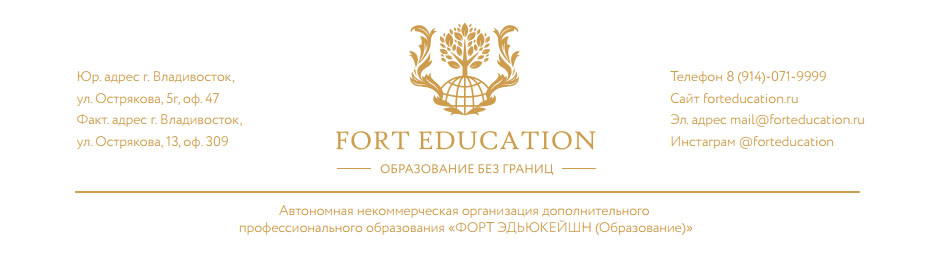 АППЛИКАЦИОННАЯ ФОРМА Я подаю заявку на обучение по программе:Уровень программы ____________________________________________________________Название программы ___________________________________________________________Начало обучения _______________________________________________________________Направляя данную форму, я даю согласие АНО ДПО «Форт Эдьюкейшн (Образование)» на обработку моих персональных данных. Дата _______________ 					Подпись ___________________Фамилия, имена (латиницей, как в паспорте)Фамилия, имена на русском языке (если известно)Дата рожденияМесто рождения (страна, город/ населенный пункт, территориальная единица)Уровень полученного образованияНаименование образовательной организацииНазвание документа об образовании, номер, дата выдачиМесто работы или учебы (с указанием адреса)Уровень владения русским языкомNone   Novice   Intermediate    AdvancedA1    A2    B1    B2   C1   C2 (выберите)Домашний адрес (в стране проживания)Адрес во Владивостоке (при наличии)Номер телефонаE-mailПаспорт (номер, кем выдан, срок действия)Нужна ли Вам визовая поддержка? (срок оформления 30 дней)Страна, город получения визы https://www.mid.ru/en/mapsНужно ли Вам проживание в хостеле? http://supergoodhostel.ru/supergood-eng.html